Inschrijvingsformulier jeugdtornooi Bc De PloegOP ZATERDAG 26 JUNI 2021VOORNAAM  	………………………………………………………………NAAM		……………………………………………………………..GEBOORTEDATUM	……………………………………………………………..ADRES		……………………………………………………………..TEL/GSM		……………………………………………………………..EMAIL		…………………………………………………………….CLUB			…………………………………………………………….LIC. Nr		…………………………………………………………….GEWEST		…………………………………………………………….TE SPELEN PUNTEN	…………………………………………………………….VOOR UITERLIJK ZATERDAG 19 JUNI 2021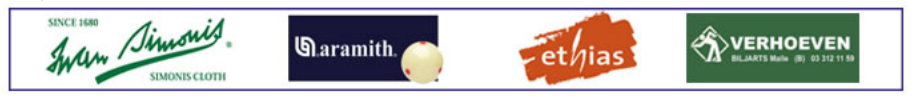 